ОТЧЕТ ПО РЕЗУЛЬТАТАМ САМООБСЛЕДОВАНИЯдеятельности муниципального бюджетного дошкольного образовательного учреждения «Детского сада №9 «Россиянка»за 2016-2017 учебный год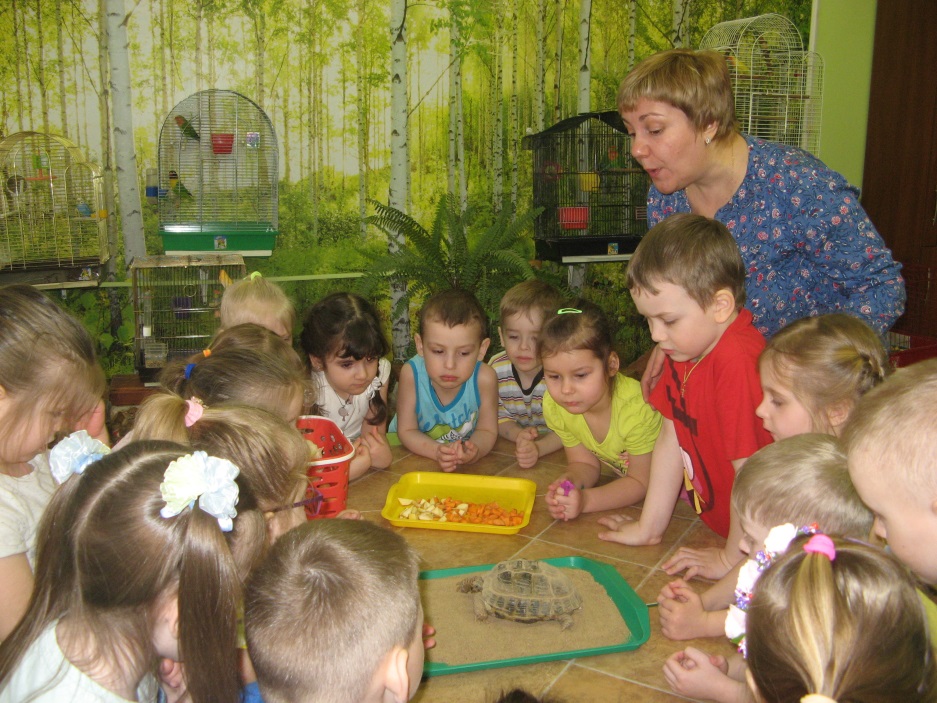 ОГЛАВЛЕНИЕI. Аналитическая  часть  отчета о самообследовании деятельности учреждения…………...31. Общая характеристика образовательной деятельности учреждения…………………………3       Контингент воспитанников и его структура………………………………………………….4       Кадровое обеспечение образовательного процесса………………………………………….4       Социальный портрет семей воспитанников………………………………………………….52. Результаты оздоровительной и воспитательно-образовательной деятельности…………..…6       Анализ результатов оздоровительной работы……………………………………………..…6        Результаты выполнения образовательной программы………………………………………9       Достижения детей по итогам участия в конкурсах………………………………………... 123. Методическая работа………………………………………………………………………….. 14       Результаты аттестации педагогических и руководящих работников……………………. 14       Повышение квалификации педагогических и руководящих работников…………………15       Распространение педагогического опыта…………………………………………………...15       Экспериментальная и инновационная деятельность…………………………………….…18       4. Итоги административно-хозяйственной работы………………………………………….......225. Отчет о финансово-хозяйственной деятельности  …………………………………...………22II. Статистические показатели деятельности учреждения……………………………….……24I. Аналитическая часть отчета о самообследовании деятельности учреждения1. ОБЩАЯ ХАРАКТЕРИСТИКА ДЕЯТЕЛЬНОСТИ УЧРЕЖДЕНИЯМуниципальное бюджетное дошкольное образовательное учреждение «Детский сад № 9 «Россиянка» было основано в 1981 году, открылось для приема детей 25 апреля 1982 года.  В 2017 году учреждение отметило 35-летний юбилей.Таблица 1. Информационная справка об учрежденииТаблица 2. Лицензия на образовательную деятельностьКонтингент воспитанников и его структура:В учреждении воспитываются 263 воспитанника.Функционируют 12 групп, которые комплектуются по одновозрастному принципу. Комплектование групп осуществляет Учредитель. С целью коррекции недостатков развития речи и звукопроизношения имеются 2 группы компенсирующей направленности – логопедические. В группах раннего и младшего дошкольного возраста, имеющих статус «оздоровительные» проводятся специализированные мероприятия по укреплению здоровья воспитанников.Таблица 3. Контингент воспитанников и его структураКадровое обеспечение образовательного процессаСистема управленияВ учреждении трудится высокопрофессиональный, творческий коллектив. С 1985г. успешно руководит учреждением заведующий Глазунова Римма  Сергеевна, имеющая звания: «Отличник народного просвещения», «Заслуженный работник образования Московской области», награждена знаком отличия «За заслуги перед городом Протвино», победитель конкурса на премию Губернатора «Лучший по профессии» в сфере образования в 2016 году.Администрацию учреждения составляют заведующий, заместитель заведующего по административно-хозяйственной части, заместитель заведующего по безопасности.Заместитель заведующего по АХЧ – Киян Ирина Александровна, имеет высшее образование.Заместитель заведующего по безопасности – Зюзин Александр Петрович, имеет высшее образование.Педагогический коллектив составляют 26 человек. Старший воспитатель – Барановская Оксана Александровна – с 2011г. является руководителем городского методического объединения воспитателей, с 2011г. входит в состав экспертных групп для проведения экспертизы уровня профессиональной компетентности педагогических работников муниципальных образовательных учреждений в Московской области.Имеют Почетное звание «Почётный работник общего образования РФ» 3 человека, награждён грамотой Министерства образования и науки Российской Федерации 1 человек, награждены Почетными грамотами Министерства образования Московской области 7 человек, имеют Почетную грамоту Московской областной Думы 8 человек.Экспертами деятельности по аттестации педагогических работников на первую и высшую категории: являются музыкальный руководитель Лим Т.К., воспитатель Вяткина Е.А.Наличие в учреждении специалистов:  старший воспитатель – 1;учителя-логопеды – 2;инструктор по физической культуре – 1;воспитатель по изодеятельности – 1;музыкальные руководители – 3.Медицинские кадры:врач-педиатр – 1 (на 0,5 ставки в штате городской поликлиники МЛПУ ПГБ);медсестры – 2 (в штате городской поликлиники МЛПУ ПГБ, 1 из них имеет функционал диетсестры на 0,5 ставки).Таблица 4. Образование руководящих и педагогических работниковТаблица 5. Квалификация педагогических работниковСоциальный портрет семей воспитанников Состав семей воспитанников:-полная – 88%;-неполная – 12%;-многодетная – 11%.- семьи в трудной жизненной ситуации – 2,7%- дети, находящиеся под опекой  – 1%- дети, воспитывающиеся в двуязычных семьях – 0,8%Образование родителей:-высшее – 62%;-среднее специальное – 35%;-среднее – 3%.Социальный статус родителей: -служащие – 52%;-коммерсанты – 25%;-рабочие – 14,2%;-неработающие – 8,8%.Место работы родителей:-г. Протвино – 58%;  -г. Москва – 15%;-иное –27%. 2. РЕЗУЛЬТАТЫ ОЗДОРОВИТЕЛЬНОЙ И ВОСПИТАТЕЛЬНО-ОБРАЗОВАТЕЛЬНОЙ ДЕЯТЕЛЬНОСТИ  В 2016-2017 учебном году задачами годового плана педагогического коллектива являлись: Развитие здоровья и экологической культуры воспитанников средствами профилактической, оздоровительной, образовательной работы с детьми на основе взаимодействия с родителями (законными представителями). Развитие и поддержка интересов и инициативы дошкольников через разные аспекты взаимодействия со взрослыми и детьми. Совершенствование системы взаимодействия специалистов с целью повышения качества образовательной деятельности по развитию речи воспитанников.Совершенствование условий развивающей предметно-пространственной среды согласно принципам ФГОС дошкольного образования.Анализ результатов оздоровительной работыАнализ здоровья воспитанников. Анализ распределения воспитанников по группам здоровья показывает в 2016 году положительную динамику роста контингента детей с первой группой здоровья (на 7% по сравнению с 2015 годом). Медицинская служба связывает это с присвоением 1 группы здоровья детям старшего дошкольного возраста вследствие нормализации показателей здоровья. Таблица 6. Распределение контингента воспитанников по группам здоровья в динамике за 4 календарных года Таблица 7. Частота заболеваний (абсолютная) на 100 детей:Таблица 8. Пропущено по болезни 1 ребенкомЗаболеваемость детей в 2016 году снизилась по сравнению с 2015 годом на 20% за счет болезней органов дыхания, пищеварения, ОРВ и гриппа. В структуре заболеваний I место занимают заболевания органов дыхания, II место – костно-мышечной системы; III место – заболевания почек. (По данным аналитического отчета врача Якушиной Н.А.).Анализ показал, что пики заболеваемости приходятся на ноябрь-декабрь и февраль-март. Поэтому в эти периоды необходимо особенно внимательно относиться к внешнему виду и состоянию здоровья детей, вести разъяснительную работу с родителями о профилактике заболеваемости в домашних условиях и  ответственности за посещение детского сада заболевающим или недолеченным ребенком. Дети раннего возраста болеют чаще в период адаптации. В учреждении организованы оздоровительные группы для детей раннего, младшего и среднего возраста. Таблица 9. Мониторинг заболеваемости воспитанников МБДОУ  д/с №9 «Россиянка» за 2016-2017 учебный год (в %)Диаграмма 1. Рейтинг заболеваемости по группам за период с сентября по май 2016-2017 учебного года (%)Динамику снижения уровня заболеваемости мы видим за счет расширения спектра здоровьеразвивающих технологий, профилактической оздоровительной работы с детьми, разъяснительной работы среди родителей, систематического контроля проведения оздоровительных мероприятий и соблюдения санитарно-эпидемиологического режима групп.Анализ деятельности учреждения по реализации оздоровительной программы Системная работа по развитию здоровья воспитанников строилась на основе оздоровительной программы учреждения «Здравия желаем тебе, малыш!». Работа по физическому воспитанию в МБДОУ ведется по программам Л.И. Пензулаевой «Физические занятия с детьми дошкольного возраста», Е.Жуковой «Гимнастика для малышей». А.Е.Занозиной, С.Э.Гришаниной «Перспективное планирование физических занятий с детьми 6-7 лет».Для реализации задач по обеспечению оптимальной двигательной активности воспитанников и правильному ее регулированию воспитатели, воспитатель по физической культуре, музыкальные руководители проводили: утреннюю гимнастику;физкультурные занятия;спортивные часы на улице;подвижные игры и упражнения на улице;физминутки во время занятий;образовательную деятельность по ОБЖ;На базе учреждения функционировал кружок «Тэквандо» для детей старшего дошкольного возраста.Существенное место в решении задач физического воспитания занимали различные формы активного отдыха: спортивно-познавательные досуги и праздники:  «Зимние забавы», «Весёлые старты», «Здравия желаем!», а также дни здоровья, неделя здоровья, целевые прогулки.	В каждой группе на протяжении учебного года на родительских собраниях акцент ставился на пропаганду здорового образа жизни, соблюдению рекомендаций воспитателей, медицинских работников.  С целью пропаганды здорового образа жизни среди родителей были проведены собрания, оформлены стенды наглядной агитации.На протяжении всего года в группах соблюдается питьевой режим, дети пьют бутилированную воду.  В течение учебного года по желанию родителей и рекомендации педиатра организован прием кислородного коктейля.В летний период функционировала «Тропа здоровья» в зоне летнего плескательного бассейна, направленная на укрепление и массаж стопы ног, развитие крупной моторики, закаливание детей. В учреждении проводился комплекс мероприятий по профилактике острых респираторных инфекций. Лечебно-профилактическая работа была разделена на 3 этапа. 1-й этап – подготовительный - готовил ребенка к самому неблагоприятному в сезоне времени (витаминизация 3-х блюд аскорбиновой кислотой, курс экстракта элеутерококка, массаж). На 2-м этапе использовалась система интенсивной терапии для предупреждения ОРВИ (полоскание горла и рта настойкой календулы, закладывание в нос оксолиновой мази, питье лимонно-фитонцидного напитка по 1-й десертной ложке в день). 3-й этап – реабилитационный: детям предлагались травяные чаи, поливитамины, сироп шиповника, кислородный коктейль. В меню широко использовался лук, чеснок.  Осуществлялась профилактика  эндемического зоба и других эндокринных заболеваний путем добавления в пищу йодированной соли, массажа переносиц носа, обогащения рациона питания овощами, соками.Питание в дошкольном учреждении осуществляется на основе 20-дневного меню, благодаря чему в рационе питания были введены новые блюда.В каждой группе проводятся закаливающие мероприятия, для чего имеются массажные дорожки, оборудование для закаливания, физкультурные уголки. Необходимо отметить, что оснащение спортивного зала пополнилось оборудованием для профилактики плоскостопия, развития крупной моторики детей.Результаты  выполнения образовательной программыСодержание базовой части образовательной программы учреждения определяется примерной основной образовательной программой дошкольного образования «От рождения до школы» под научной редакцией Н.Е.Вераксы, Т.С.Комаровой, М.А.Васильевой  и комплекта технологий Образовательной системы «Школа 2100». В целях более глубокого постижения философии ФГОС дошкольного образования педагогические работники ознакомились с программой «Вдохновение» под редакцией В.К.Загвоздкина, И.Е.Федосовой. Педагоги и специалисты осуществляют планирование образовательной деятельности на основе комплексно-тематического принципа. Решение программных образовательных предусматривается не только в рамках непосредственно образовательной деятельности, но и при проведении режимных моментов – как в совместной деятельности взрослого и детей, так и в самостоятельной деятельности воспитанников. Метод проектов способствовал плодотворной творческой деятельности всего коллектива. Для развития творческих способностей воспитанников, раскрытия индивидуального потенциала каждого ребенка функционировали кружки:хоровая студия под руководством музыкального руководителя Лим Т.К.;фольклор под руководством музыкального руководителя Стрелковой Л.Ю.,ритмика под руководством музыкального руководителя Кубик О.А.; техническое моделирование под руководством Ежиковой Е.А., Костюк Т.В., Матюшиной С.В., Еремизиной А.В.«Юный гражданин» по патриотическому воспитанию под руководством воспитателя Еремизиной А.В; театральный кружок «Капитошка» под руководством воспитателя Костюк Т.В.;Театральный кружок «Светлячки» под руководством воспитателей Столбовой О.С., Еремизиной А.В.Проведены праздники и развлечения: Городское праздничное мероприятие «День детского сада», посвященное Дню дошкольного работника.Развлечение «День здоровья»Осенины – «День вкусноежки»;День матери;Новогодние представления;Праздник Рождества;Широкая масленица;Конкурс строевой песни  «Здравия желаем!», посвящённый Дню защитника Отечества, для старших и подготовительный к школе групп № 5, 9, 14 под руководством инструктора по физической культуре Спиридоновой Н.В., музыкальных руководителей Кубик О.А., Лим Т.К.Праздник – конкурс девочек «Сударушка» в старших и подготовительных к школе группах №4, 5, 9, 14. Праздничные концерты, посвященные Международному Дню 8 Марта; Патриотический праздник «Этот день Победы!»;Торжественный концерт в честь Дня Победы «Встреча трех поколений» с участием ветеранов и детей Великой Отечественной войны;Выпускные праздники «До свидания, детский сад!» в группах №5, 9, 14.Летний праздник, посвященный Дню защиты детей – 1 июня. Познавательное развлечение, посвящённое празднику Дню России «С чего начинается Родина?».По итогам года в рамках театральной недели воспитанники групп приглашали зрителей на  театрализованные представления и праздники:Праздник в первой младшей группе №1 «Мы уже большими стали» под руководством музыкального руководителя Лим Т.К., воспитателей Беленовой Г.Л., Данилюк Л.С.  Праздник в первой младшей группе №3 «Кукла Катя ждёт гостей» под руководством педагогов: Стрелковой Л.Ю., Наумовой С.В., Углановой М.С.Праздник в первой младшей группе №11 «Мы уже большими стали» под руководством музыкального руководителя Лим Т.К., воспитателей Фирсовой Н.И., Супрун В.А.Фольклорный праздник во второй младшей группе №10 с ролевым участием родителей «Весёлая ярмарка» под руководством музыкального руководителя Стрелковой Л.Ю., воспитателей Дмитриевой Е.Н., Надысевой А.В.Театрализованная сказка в старшей логопедической группе №4 «Однажды в лесном ателье…» под руководством воспитателя Костюк Т.В., учителя-логопеда Глазуновой Ж.Н., музыкального руководителя Стрелковой Л.Ю.Воспитательно-образовательная деятельность по ОБЖС целью формирования более прочных представлений детей о правилах безопасного поведения на протяжении ряда лет в учреждении организовывались мероприятия в тесном сотрудничестве с органами МВД и МЧС. Среди наиболее значимых можно отметить:- 20.09.2016г., в рамках месячника безопасности, состоялась встреча детей с представителями Специальной пожарно-спасательной части №121 ФГКУ «Специальное управление ФПС №88 МЧС России», были проведены наглядно-демонстрационные выступления по пожаротушению территории, организованы игры и демонстрация специализированного оборудования и транспорта.- Октябрь 2016г. – участие воспитанников в конкурсе рисунков «Пожарный – почетная профессия».- 20.10.2106г. – награждение по итогам конкурса «Пожарный – почетная профессия» провели представители Специальной пожарно-спасательной части №121 ФГКУ. -10.11.2016г. – творческое поздравление сотрудников ОВД г.Протвино в МЦК «Протон»: выступление детей сотрудников ОВД- воспитанников детского сада под руководством заместителя заведующего по безопасности Зюзина АП., музыкальных руководителей Лим Т.К., Стрелковой Л.Ю.- Ноябрь 2016г. – участие воспитанников в конкурсе детского рисунка «Наша служба и опасно, и трудна», проводимого в здании ОМВД России по г.о.Протвино.-28.11.2016г. – награждение детей по итогам конкурса «Наша служба и опасно, и трудна» представителями ОМВД России по г.о.Протвино. - 09.06.2017г. – участие представителей личного состава ГИБДД в празднике «С чего начинается Родина?», посвящённого Дню России.Экскурсии и целевые прогулкиСентябрь – целевые прогулки к проезжей части с проведением тренинга по переходу улицы, викторины по ПДД. Организатор – заместитель заведующего по безопасности Зюзин А.П. с воспитанниками старшего дошкольного возраста 22.03.2017г. – экскурсия в Художественную школу с участием в организованной изодеятельности воспитанников подготовительной к школе группы №14. Организаторы: воспитатели Столбова О.С., Еремизина А.В.Март 2017г. – экскурсии в Выставочный центр на выставку детского творчества «Протвинская капель»: группы №4, 5. Организаторы – педагоги Глазунова Ж.Н., Костюк Т.В., Воронова Н.Н., Матюшина С.В.21.04.2017г. – экскурсия в Музыкальную школу с прослушиванием концерта воспитанников подготовительной к школе группы №14. Организаторы: воспитатели Столбова О.С., Еремизина А.В.18.05.2017г. – посещение воспитанниками подготовительной к школе группы №14 детской библиотеки. Организаторы: воспитатели Столбова О.С., Еремизина А.В.19.05.2017г. – экскурсия группы №14 на рубеж обороны. Организаторы: воспитатели Столбова О.С., Еремизина А.В.Анализ уровня готовности  выпускников к обучению в школеПо итогам 2016-2017 учебного года в школу выпустились 58 воспитанников, из них 56 имеют готовность к обучению в школе, 2 ребёнка – условно готовы. Все дети имеют учебную мотивацию.Спланированная развивающая работа всех педагогов явилась важным условием качественной подготовки детей к обучению в школе, повышению уровня психологической готовности.Анализ  коррекционной работыВ учебном году работа по коррекции нарушений развития речи проводилась в двух  логопедических группах – старшей группе №4 и подготовительной к школе группе №5.По итогам выпуска детей из подготовительной к школе группы №5 (учитель-логопед Воронова Н.Н.), которую составляют 18 воспитанников, выявлено следующее:- 13 детей с нормальной речью.- 4 детей с дефектами звукопроизношения (остаточное явление).         - 17 детей идут в школу.- 1 ребёнок остаётся в логопедической группе МБДОУ «Д/с №9 «Россиянка».Достижения воспитанников по результатам участия в конкурсахФедеральный уровень:19.10.2016г. – Участие в конкурсе рисунка «Моя семья» ОРОиК Рýсской Православной Церкви; воспитанница Котомина Ирина, руководители: Еремизина А.В., Столбова О.С.30.04.2017г. – Участие во Всероссийском конкурсе «Звездочка в ладошке» ООО «Центра образовательных технологий»: участники – 15 детей группы №14 (руководители: Еремизина А.В., Столбова О.С.); 12 детей группы №12, из них 4 – победители (руководители: Кисёлкина Г.Л., Великанова А.И.).20.04.2017г. – Участие во Всероссийском творческом конкурсе «Мы в ответе за планету!», Диплом участника № ВКР-01-00-124605-6321 Министерства образования и науки Российской Федерации ФГБОУ ВО «РГСУ», руководители: Беленова Г.Л., Данилюк Л.С.2017г. – Участие в международном конкурсе для школьников и дошкольников «Умный Дракоша»; 4 участника; руководители: Зиновьева М.С., Стеблецова Т.А.Муниципальный уровень:2016г. – Городской спортивный праздник «О, спорт, ты – мир!». Участники – воспитанники группы №14 под руководством музыкального руководителя Кубик О.А. 16.10.2016г. –  Акция за пропаганду здорового образа жизни «GoPro за ЗОЖ». Участие в Семейном празднике «Веселые STАR_ты» - 5 семей под руководством Спиридоновой Н.В., Ежиковой Е.В., Вяткиной Е.А., Столбовой О.С., Еремизиной А.В.10.11.2016г. – Выступление детей на торжественном концерте в МЦК «Протон», посвящённом Дню сотрудника ОВД Российской Федерации под руководством музыкальных руководителей Стрелковой Л.Ю., Лим Т.К.26.01.2017г. – Участие 21 воспитанника групп №14, №1 в гала-концерте, посвящённом конкурсу «Воспитатель года города Протвино – 2017» под руководством педагогических работников Барановской О.А., Данилюк Л.С., Кубик О.А., Стрелковой Л.Ю., Лим Т.К. Беленовой Г.Л. XXVII городской Фестиваль искусств «Протвинская капель» в рамках форума «Протвинская капель», посвященного Году Экологии. Конкурс чтецов Победители и призеры:Руководители участников: Глазунова Ж.Н., Воронова Н.Н., Вяткина Е.А., Данилюк Л.С., Киселкина Г.Л., Беленова Г.Л.Конкурс хоровых коллективов, вокалистов, инструменталистовРуководитель участников: Лим Т.К., Стрелкова Л.Ю.Конкурс хореографических коллективовРуководители участников: Лим Т.К., Стрелкова Л.Ю.Выставка-конкурс детского декоративно-прикладного, художественного и технического творчестваПобедители и призеры:Руководители участников: Вяткина Е.А., Ежикова Е.В., Великанова А.И., Фирсова Н.И.V городской открытый конкурс детского рисунка «ПРО – ЭКО»:1 призёр (Шатохина Кира), 4 участника под руководством Денисовой Н.П. 08.04.2017г. – Открытый фестиваль гимнастики и оздоровительных групп «Спорт. Музыка. Грация»; участники – 6 детей под руководством музыкального руководителя Кубик О.А.23.04.2017г. –	Участие в муниципальной благотворительной акции «Белый цветок»: семьи воспитанников под руководством воспитателей. Личное участие в благотворительном концерте и распродаже: заведующий Глазунова Р.С., старший воспитатель Барановская О.А., музыкальные руководители Кубик О.А., Лим Т.К., Стрелкова Л.Ю., воспитатель Данилюк Л.С.Октябрь 2016г. – Участие детей групп №9 и 14 в муниципальном конкурсе рисунков «Пожарные спешат на помощь» под эгидой Специальной пожарно-спасательной части №121 ФГКУ «Специальное управление ФПС №88 МЧС России». Руководители: воспитатели Еремизина А.В., Столбова О.С., Вяткина Е.А., Ежикова Е.В.Ноябрь 2016г. – Участие групп №9, 14 в конкурсе детского рисунка ОМВД России по городскому округу Протвино «Наша служба и опасна и трудна»; руководители: воспитатели Еремизина А.В., Столбова О.С., Вяткина Е.А., Ежикова Е.В.Ноябрь 2016г. – Участие групп №4, 9, 14 в выставке детского творчества, приуроченной ко II выставке собак благотворительного фонда помощи животным «Хвостатый рай». Руководители: педагоги Вяткина Е.А., Ежикова Е.В., Воронова Н.Н., Матюшина С.В., Костюк Т.В., Глазунова Ж.Н., Столбова О.С., Еремизина А.В. 09.05.2017г.  –	Участие в патриотической акции «Бессмертный полк», торжественном митинге в честь Дня Победы.27.05.2017г. – Участие в костюмированном шествии, посвященном Дню города Протвино и 55-летию системы образования города Протвино. – 170 участников.Уровень ДОУ:Праздник-конкурс девочек «Сударушка» в старших и подготовительных к школе группах № 4, 5, 9, 14Конкурс оформления прогулочных территорий «Зимняя сказка» и «Цветущий сад».Выставка игрушек «Игрушки прошлого века» в картинной галерее учреждения.Выставка рисунков «Краски детства»; руководители: Денисова Н.П., Еремизина А.В., Костюк Т.В.3. МЕТОДИЧЕСКАЯ РАБОТАРезультаты аттестации педагогических и руководящих работниковВ 2016-2017 учебном году педагогический коллектив составляли 26 педагогических работников (без учёта в декретном отпуске).В текущем учебном году руководящие и педагогические работники не подлежали аттестации на квалификационные категории в связи с действием установленных квалификационных категорий. Диаграмма 2. Динамика кадрового потенциала педагогических работников по уровню квалификации за три учебных года (в %)Вывод: наблюдается стабильность количества педагогических работников с высшей категорией. Количество педагогических работников с высшей и первой квалификационной категорией составляет 100%. Это говорит о высокой эффективности методической работы по повышению квалификации педагогических работников в учреждении.Воспитатель Киселкина Г.Л. окончила обучение в РГСУ и получила высшее образование.Диаграмма 3. Динамика кадрового потенциала педагогических работников по уровню образования за пять  учебных лет (в %)Вывод: Данные диаграммы кадрового потенциала по уровню образования демонстрируют рост педагогов с высшим профессиональным педагогическим образованием с 2014 по 2017 годы на 4% и стабильность контингента педагогов с высшим образованием на протяжении трех учебных лет (с 2014 по 2017г.г.).Повышение квалификации Сведения о прохождении курсов повышения квалификации педагогических и руководящих работников в 2016-2017 учебном годуВоспитатель Кисёлкина Галина Львовна окончила Российский государственный социальный университет.Распространение педагогического опытаВыступления на научно-практических конференциях, педагогических чтениях, семинарах, методических объединениях, участие в мероприятиях педагогической направленностиФедеральный уровень2017г. – Участие в Международной конференции в г.Подольске. Воспитатель Кисёлкина Г.Л.  выступила с докладом  «Теоретические подходы к социально-психологической готовности детей к школе» (в соавторстве с Сыкеевой И.Н., к.п.н.).16-17.02.2017г. – Заведующий Глазунова Р.С., старший воспитатель Барановская О.А. приняли участие в Международной научно-практической конференции «Профессиональная деятельность педагога в условиях преемственности дошкольного и начального общего образования», ГГТУ, г.Орехово-Зуево.Региональный уровень2017г. – Учителя-логопеды Воронова Н.Н., Глазунова Ж.Н. выступили с докладом «Использование логопедического массажа в работе с детьми с ОВЗ» на региональном семинаре-практикуме для учителей-логопедов и педагогов-психологов «Организация коррекционно-образовательной деятельности с детьми с ОВЗ в условиях внедрения ФГОС ДО» (МБДОУ «Колобок», пос. Большевик).28.02.2017г. – Участие в	научно-практическом семинаре «Экология души. Гуманистический подход к проблеме личностного становления ребенка дошкольного возраста» (г.Протвино, МБДОУ «Детский сад №7 «Вишенка»):-инструктор по физической культуре Спиридонова Н.В.  – доклад и динамическая пауза для участников семинара по теме ««Роль народных игр в социализации дошкольников»;-воспитатели Вяткина Е.А., Ежикова Е.В. – совместное выступление по теме «Детское творчество – не для выставки, а для игры! (изменение подходов к результатам продуктивной деятельности детей)».06.04.2017г. – Участие старшего воспитателя Барановской О.А. в региональной сессии «Оценка эффективности профессиональной деятельности педагога: новые подходы и перспективы развития», г.Москва, АСОУ.Муниципальный уровень25.10.2016г. – Учителя-логопеды Глазунова Ж.Н., Воронова Н.Н. выступили на заседании ГМО учителей-логопедов по теме «Диагностика речевых нарушений»; МБДОУ «Детский сад № 3  «Незабудка». 25 и 29 ноября 2016г. – воспитатели Столбова О.С., Еремизина А.В. показали театрализованное представление по мотивам сказки «Гуси-лебеди» дважды:  родителям и педагогическим работникам ДОУ и в рамках проекта «Дети – детям обо всём на свете» -  воспитанникам учреждения.Январь 2017г. – воспитатель Надысева А.В. провела мастер-класс в рамках Рождественских встреч в городской библиотеке.16.02.2017г. – Инструктор по физической культуре Спиридонова Н.В., музыкальные руководители Лим Т.К., Кубик О.А. провели спортивно-музыкальное развлечение «Здравия желаем!», посвящённое Дню защитника Отечества для инструкторов и воспитателей по физической культуре ДОУ. Участие приняли дети групп №5, 9, 14 (60 детей) под руководством педагогов:  Ежиковой Е.Н., Вяткиной Е.А., Матюшиной С.В., Столбовой О.С., Еремизиной А.В., Вороновой Н.Н.18.04.2017г. – Участие в VI городском Фестивале мастер-классов «Протвинские умельцы»:-воспитатель Денисова Н.П. - мастер-класс «Весеннее украшение в технике валяния из шерсти»;-инструктор по физической культуре Спиридонова Н.В. – мастер-класс «Подвижные игры»;-музыкальный руководитель Стрелкова Л.Ю. – мастер-класс «Фольклорные мотивы».Организация и проведение семинаров, мастер-классов педагогических и руководящих работников08.12.2016г. – семинар «Поддержка детской инициативы в контексте ФГОС дошкольного образования на примере программы дошкольного образования «Вдохновение» под редакцией В.К. Загвоздкина, И.Е. Федосовой» (уровень учреждения). Провела: старший воспитатель Барановская О.А.15.12.2016г.  – семинар для воспитателей групп раннего и младшего дошкольного возраста, посвященный вопросам проведения педагогической диагностики уровня развития речи воспитанников. Провели: учителя-логопеды Глазунова Ж.Н. и Воронова Н.Н. (уровень ДОУ).13.03-28.03.2017г.- участие в Региональной предметной неделе под эгидой Ассоциации педагогов ДОО МО. Открытые занятия подготовили и провели:-воспитатель Кисёлкина Г.Л. – ознакомление с окружающим миром «Уход за черепахой»;-воспитатель Стеблецова Т.А. – ознакомление с окружающим миром «Волшебница-вода». Свойства воды»;-воспитатель Власова Л.Н. – ознакомление с окружающим миром «Почва – живая земля».-инструктор по физической культуре Спиридонова Н.В., воспитатели Беленова Г.Л., Данилюк Л.С. – спортивно-познавательное развлечение «Встречи на лесной тропинке». Признаки весны»;	-воспитатель Матюшина С.В., учитель-логопед Воронова Н.Н. – интегрированное занятие по ознакомлению с окружающим миром и развитию речи «Весна идёт!» Весенние изменения в живой и неживой природе».-воспитатели Еремизина А.В., Столбова О.С. – развлечение-соревнование семей по ПДД «В гостях у Светофора». Было проведено 4 педагогических совета. Один из них –  тематический – «Поддержка детской инициативы и интересов в соответствии с ФГОС ДО», на котором с докладами по организации различных форм взаимодействия детей в рамках проекта «Дети – детям обо всём на свете» выступили: Еремизина А.В., Спиридонова Н.В., Воронова Н.,Н., Костюк Т.В., Вяткина Е.А., Ежикова Е.В., Глазунова Ж.Н., Надысева А.В., Кисёлкина Г.Л.28.04.2017г. состоялось торжественное мероприятие, посвящённое 35-летию со дня открытия дошкольного учреждения – Публичный отчёт «Маленький принц в гостях у Россиянки».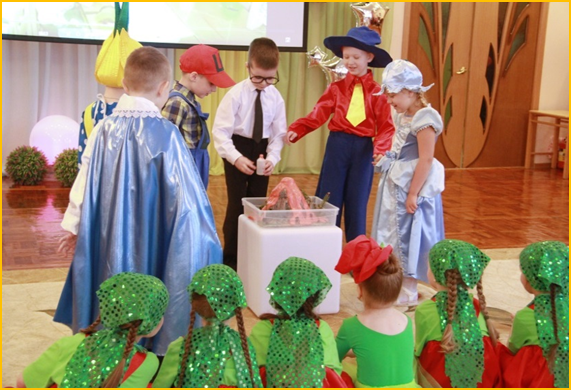 http://inprotvino.ru/novosti/obrazovanie_i_nauka/detskiy-sad-protvino-rossiyanka-28-aprelya-otmetil-35-yu-godovshchinu-rabotyВ подготовке к юбилею приняли участие все сотрудники.В проведении торжественной части активное участие проявили:заведующий Глазунова Р.С. – руководство, создание условий и оформление помещений учреждения;воспитатель Иванова И.Е. – сценарист;старший воспитатель Барановская О.А. – соавтор сценария, режиссёр спектакля «Маленький принц в гостях у Россиянки»;музыкальные руководители Кубик О.А., Лим Т.К., Стрелкова Л.Ю., воспитатель Столбова О.С., учитель-логопед Глазунова Ж.Н. – участие в разработке и постановке музыкально-хореографических композиций сценария;воспитатели Надысева А.В., Дмитриева Е.Н. – ведущие;педагоги Данилюк Л.С., Беленова Г.Л., Воронова Н.Н., Матюшина С.В., Кисёлкина Г.Л., Вяткина Е.А., Ежикова Е.В., Костюк Т.В., Спиридонова Н.В., Стеблецова Т.А., Зиновьева М.С., Великанова А.И., Еремизина А.В. – организация детей - участников представления;воспитатель Дмитриева Е.Н., заместитель заведующего по безопасности Зюзин А.П. – исполнение музыкальных композиций.Научно-методические и учебно-методические публикации Публикации в профессиональных изданиях, сборниках статейГлазунова Р.С. – Газета «Первое сентября» статья, статья «Ранняя профориентация в проекте «Мы – дети наукограда».Барановская О.А., Иванова И.Е – статья «Технология знакомства дошкольников с профессиями в образовательном пространстве «Детский сад – школа – ВУЗ» как средство формирования мотивации к обучению» в сборнике трудов «Профессиональная деятельность педагога в условиях преемственности дошкольного и начального общего образования / Материалы Международной научно-практической конференции, 16–17 февраля 2017г., г.Орехово-Зуево – г. Москва. – М.: Педагогическое общество России; ГОУ ВО МО ГГТУ, 2017. – 416 с.Публикации опыта работы на сайте учреждения: -Кисёлкина Г.Л., Барановская О.А. – ознакомление с окружающим миром «Уход за черепахой».-Стеблецова Т.А. – ознакомление с окружающим миром «Волшебница-вода». Свойства воды».-Власова Л.Н. – ознакомление с окружающим миром «Почва – живая земля».- Спиридонова Н.В., воспитатели Беленова Г.Л., Данилюк Л.С. – спортивно-познавательное развлечение «Встречи на лесной тропинке». Признаки весны».- Воронова Н.Н., Матюшина С.В. – интегрированное занятие по ознакомлению с окружающим миром и развитию речи «Весна идёт!» Весенние изменения в живой и неживой природе».-Еремизина А.В., Столбова О.С. – развлечение-соревнование семей по ПДД «В гостях у Светофора».-Лим Т.К., Беленова Г.Л., Данилюк Л.С. – Сценарий новогоднего утренника для 1 младшей группы «Кто рукавичку потерял?».- Вяткина Е.А., Ежикова Е.В. - Презентация проекта группы №9 «Добродушки» «Овощи и фрукты – полезные продукты!» в разделе проекта РИП «Педагогам – коллекция идей поддержки инициативы детей». -Костюк Т.В. - Презентация проекта логопедической старшей группы №4 «Буквоежка» «Сказочки из Самоделкино» в разделе проекта РИП «Педагогам – коллекция идей поддержки инициативы детей». -Великанова А.И. – Сценарий итогового мероприятия проекта «Овощи и фрукты – витаминные продукты».-Еремизина А.В., Столбова О.С. – Сценарий сказки «Гуси-лебеди»; конспект «Поделка из яиц – «Тюльпаны для мамочки».Публикации на профессиональных сайтах: Костюк Т.В. – Публикация сценария праздника, посвященного Международному Дню матери на сайте talantsrus.ru (Свидетельство №0006; Дата выдачи 08.12.2016 г.).Кубик О.А. – Публикация на сайте «Академия роста» akrosta.ru сценария конкурса «Сударушка» для девочек старшего возраста. Учитель-логопед Глазунова Ж.Н. – Публикация на сайте IX муниципальной научно-практической конференции по теме «Нетрадиционные формы работы с детьми с ОВЗ. Точечный массаж». Педагогическое сообщество «Мое образование».Столбова О.С. – сайт «Воспитателю РУ»  - постановка танца «Берёзка».Статьи на новостной страничке сайта учреждения разместили: Барановская О.А., Вяткина Е.А., Зиновьева М.С., Стеблецова Т.А., Спиридонова Н.В., Беленова Г.Л., Данилюк Л.С., Иванова И.Е., Надысева А.В., Кубик О.С., Еремизина А.В., Кубик О.А., Стрелкова Л.Ю., Глазунова Ж.Н., Воронова Н.Н., Матюшина С.В.Экспериментальная и инновационная деятельностьВ учреждении разработаны и реализуются проекты:-Проект «Три поколения» - приобщение детей дошкольного возраста к ценностям Отечества в процессе ознакомления с людьми военных и мирных профессий, обеспечение преемственности поколений героического прошлого и мирного труда настоящего; поддержка ветеранов войны и труда. -Проект «Мы – дети наукограда». Содержание образовательного проекта включает технологию ознакомления дошкольников с трудом взрослых в социально-культурной среде наукограда, при этом ориентируется на взаимодействие с семьями воспитанников и социумом города.  Система социального взаимодействия включает механизм преемственности «детский сад-школа-ВУЗ», где ребёнок выступает в роли непосредственного участника коллектива при тесном сотрудничестве семьи, образовательных учреждений и социальных институтов города. С 2014 по 2016 годы учреждение имело статус Региональной инновационной площадки (РИП).http://mdourossianka.ru/deyatelnost/eksperimentalnaya-i-innovacionnaya-deyatelnost/regionalnaya-innovacionnaya-ploshhadkaСотрудничество с профессиональными сообществами: -НП «Союз развития наукоградов России» (с 2009г.);-УМЦ «Образовательная система «Детский сад 2100» (с 2010г.) – Учреждение имеет статус «Методический центр»  - Ассоциация педагогов дошкольных образовательных организаций Московской области (с 2013г.).-Ассоциация лучших дошкольных образовательных организаций и педагогов России (с 2015г.);-воспитатель Надысева А.В. с 2013г. –  член в клуба «Воспитатель Подмосковья»Участие в экспертной деятельностиЗаведующий Глазунова Р.С. – член жюри IV Всероссийского конкурса «Восемь жемчужин дошкольного образования – 2017» в номинации «Лучший детский сад наукограда -2017» под эгидой «Ассоциация лучших ДОО и педагогов России»; Барановская О.А. – координатор данной номинации.Старший воспитатель Барановская О.А. - член экспертной группы региональной конкурсной комиссии по проведению областного конкурса РИП на основании приказа Министра образования МО № 4871 от 08.12.2016 года "Об организации проведения областного конкурса дошкольных образовательных организаций муниципальных образований Московской области на присвоение статуса Региональной инновационной площадки Московской области в 2017 году";Заведующий Глазунова Р.С. – член экспертного совета Региональной конкурсной комиссии Московской области по конкурсным отборам претендентов на получение премии Губернатора Московской области.Региональная инновационная площадкаВ 2016 – 2017 году в целях поддержки детской инициативы разработан и активно реализуется проект «Проект  «Дети – детям обо всём на свете» Моделирование развивающих ситуаций представления детьми своего опыта в различных формах взаимодействия друг с другом», получивший в 2017 году статус РИП.Таблица 10. Участие в экспериментальной и инновационной деятельностиДеятельность педагогических работников по реализации проекта «Дети-детям обо всём на свете»:Великанова А.Н.- Проект «Овощи и фрукты – витаминные продукты» - 24чел.;   - презентации блюд: «О пользе здоровой пищи» - 18 чел.Кисёлкина Г.Л.- Организация и проведение межгруппового мероприятия в рамках проекта «Овощи и фрукты – витаминные продукты» среди воспитанников групп № 5 и №12; - организация и проведение тематических дней в рамках проекта «Дети детям – обо всем на свете».Власова Л.Н.- Проект «Расскажи о себе»  (вся группа); -  проект «Моё любимое животное» (вся группа).Воронова Н.Н., Матюшина С.В.- Проект «Золотая осень» (03.10.16-10.10.16); - проект «Овощи и фрукты – полезные продукты» (11.10.16-03.11.16);  - проект «В мире животных» (07.11.16 – 16.12.16);  - проект «Новый год у ворот» (19.12.16 – 30.12.16);  - проект «Мой город» (09.01.17 – 03.02.17); - проект « Дети детям обо всём на свете» (05.02.17- 17.03.17); - проект «Весна идёт» (21.03.17 – 07.04.17); - проект «Космическое путешествие» (10.04.17-14.04.17); - проект «Скоро в школу» (15.04.17 -26.05.17).Вяткина Е.А., Ежикова Е.В.В рамках проекта «Дети – детям обо всем на свете»:1)Проект «Овощи и фрукты – полезные продукты!»2) «Путешествие Тётушки Тыквы» (Чудо-пирог)3) «Хочу, друзья, вам рассказать об увлечениях своих»Еремизина А,В., Столбова О.С.- Участие в проекте «Хочу все знать» (9 человек); - участие в проекте «Дети — детям обо всем на свете» (вся группа, февраль 2017) - изготовление куклы-кувадки с 12гр., - жюри конкурса «Зимняя сказка» в 12 гр, - чудеса магнитного конструктора, обмен опытом с гр.№4.Глазунова Ж, Н., Костюк Т.В.- Проект «Овощи и фрукты – полезные продукты»;- проект «Книга – добрый друг»;- проект «Сочинялки «Наш волшебный мир»:               «Сказочки из Самоделкино»               «Наш волшебный мир».- проект «Я и моя семья»;- проект «Весна – красна!»;- проект «Мы – дети наукограда».    Участие в передачах детского радио.Дмитриева Е.Н., Надысева А.В.  Проект «Кто мы? Какие мы?», показ ритмической гимнастики в рамках проекта «Дети – детям обо всем на свете».Ивушкина М.А.Проект «Овощи фрукты – полезные продукты»;Зиновьева М.С.,Стеблецова М.С.- Проект «Овощи фрукты – полезные продукты»;- проект «Дети – детям» (8 проектов воспитанников) Зиновьев А.  «В мире Динозавров», Митина Л.  «Лучшие друзья – это собаки», Барскова В. «Юная гимнастка», Конов С. «Профессия – полицейский», Кистень В. «Моя коллекция – маленькие пони», Ардашева А. «Бабочки», Процюк И. «Мои домашние питомцы», Моисеева С. «Выставка художественного творчества Стефании Моисеевой»Кубик О.А., Лим Т.К., Стрелкова Л.Ю.Проект совместно с воспитателями «Овощи и фрукты – полезные продукты».Спиридонова Н.В.Разработан и внедрён проект « Русские народные игры».Участие в профессиональных конкурсахТаблица 11. Участие в профессиональных конкурсах4. ИТОГИ АДМИНИСТРАТИВНО-ХОЗЯЙСТВЕННОЙ РАБОТЫЗа учебный год были произведены следующие мероприятия по укреплению и оснащению материально-технической базы:Укрепление материально-технической базы учреждения: Произведен косметический ремонт музыкального зала с заменой 2 окон на пластиковые, с устройством навесного потолка, заменой системы электрообеспечения.Косметический ремонт коридоров I этажа по периметру музыкального зала до медицинского кабинета.Замена окна раздачи и входной двери на пищеблоке.Частичный косметический ремонт лестничного пролёта групп №12-14.Замена светильников на пищеблоке, группах №4, 7.Косметический ремонт помещения группы №7: игровой комнаты с устройством навесного потолка, замена облицовочной плиткой в туалетной и умывальной комнатах. Косметический ремонт игровой и прихожей, замена полового и стенового покрытия в моечной группы №1.Приобретение и пошив занавесок и театрального занавеса в музыкальном зале.Пошив детских и взрослый костюмов, скатертей.Пошив занавесок в группы №7, 11; покрывал на кровати в группу №5.Приобретено игровое оборудование и оборудование для организации образовательной деятельности по линии ФГОС ДО: музыкальная система с колонками и микшером, мультимедийная система с экраном, игры и игрушки.5. ОТЧЕТ О ФИНАНСОВО-ХОЗЯЙСТВЕННОЙ ДЕЯТЕЛЬНОСТИ за 2016 годВ 2016 году на лицевые счета учреждения поступили бюджетные, целевые, внебюджетные средства и благотворительные пожертвования  в сумме 4 285 172 рубля 80 копеек, в том числе:- областной бюджет по ФГОС                                         - 392000 руб.- внебюджет (родительская плата)                                  - 3652154 руб. 25 коп.- целевые из муниципального бюджета                          - 89317 руб.- целевые от Центра занятости населения                      - 72690 руб.- благотворительные пожертвования от родителей       -  79011 руб. 55 коп., которые израсходованы на следующие нужды:Выводы: годовой план работы за 2016 – 2017 учебный год реализован. Высокий уровень достижений отмечен в воспитательно-образовательной деятельности, административно-хозяйственной деятельности по оснащению и эстетическому оформлению учреждения. Среди основных проблем можно выделить организацию системы работы педагогов в условиях оптимизации кадров. Поэтому в перспективе – совершенствование методической работы посредством эргономичной системы планирования.II. Статистические показатели деятельности учреждения Приказ Минобрнауки России от 10.12.2013 N 1324 "Об утверждении показателей деятельности образовательной организации, подлежащей самообследованию" (Зарегистрировано в Минюсте России 28.01.2014 N 31135)Сведения без учёта педагогических работников, находящихся в декретном отпуске.Полное наименованиеМуниципальное бюджетное дошкольное образовательное учреждение «Детский сад №9 «Россиянка» Сокращенное наименованиеМБДОУ «Детский сад №9 «Россиянка» Юридический адрес142281, Московская область, город Протвино, ул. Лесной бульвар, дом 22Фактический адрес142281, Московская область, город Протвино, ул. Лесной бульвар, дом 22Телефон, факс(4967) 74-04-07 (факс), (4967) 74-07-04, 34-16-68E-mailmdourossianka@mail.ruСайтhttp://mdourossianka.ru/УчредительАдминистрация города Протвино, действующая на основании Устава города Протвино; 142280, город Протвино Московской области, ул. Ленина, дом 5., тел. (4967) 74-06-16Организационно-правовая формаМуниципальное бюджетное учреждениеТипДошкольное образовательное учреждениеСвидетельство о регистрации юридического лицаОГРН 1025004858009Основные и дополнительные образовательные программыНомерДата выдачиСрок  лицензииКем выданаОбщее образование:Уровень образованияДошкольное образование.Дополнительное образование:Дополнительное образование детей и взрослых7484417.11.2015БессрочноМинистерством образования Московской областиНаименование группВозраст детейКоличество группГруппа раннего возраста1,5-211-ая младшая2-322-ая младшая3-42Средняя4-53Старшая5-62Подготовительная к школе6-72Всего:От 1,5 до 7лет12Из них:Старшая логопедическая 5 – 61Подготовительная к школе логопедическая6 – 71Статус сотрудникаОбразованиеКоличество человек%АдминистрацияВысшее профессиональное3100Педагогические работникиВсего26100Педагогические работникивысшее профессиональное педагогическое 2076Педагогические работникисреднее специальное педагогическое624Квалификацияна 01.06.2017г.на 01.06.2017г.Квалификациячел.%Педагогические работники26100Высшая квалификационная категория2389Первая квалификационная категория311Соответствие должностинетнетГруппа здоровья2013201420152016I149 (62%)170 (69%)205 (78%)214 (85%)II76 (35%)70 (28%)43 (16%)25 (10%)III15 (3%)8 (3%)15 (6%)13 (5%)IV----Заболеваемость2013201420152016По городу Протвино:общая286269256,3221,2По городу Протвино:ясли300,9422,6330,9295,4По городу Протвино:сад182,5211,3223,5199,8По МДОУ 9:общая135,8311,3304,5199,2По МДОУ 9:ясли207,1462,3363,5289,8По МДОУ 9:сад115,9268,4288,6177,6Пропущено по болезни 1 ребенком:201420152016По городу Протвино:общая21,217,614,1По городу Протвино:ясли31,222,518,9По городу Протвино:сад18,115,59,5По МБДОУ 9:общая29,822,910,7По МБДОУ 9:ясли41,728,115,9По МБДОУ 9:сад24,821,59,5сентябрьоктябрьноябрьдекабрьянварьфевральмартапрельмайЗа годРейтинг1гр.5,55,58,89,3411,66,8446,613гр.848,310,87,36,68,53,5127,6311гр.4,667,6813,77,462,6772Всего по яслям65,28,29,488,573,411710гр./2мл.23,78,29,35126,88,756,7913р./2мл.3,558526,55,732,64,667гр./2ср.1,5542,755,5753,54,458гр./ср.0,53,69,3599313,74,9812гр./ср.436,76,8256,620,6434гр./ст.лог.19,57,63,21,75654,44,879гр./ст.1,6211,75,61,455,62,32,84,245подг./лог.21,661,552750,83,4214гр./подг.30,8461,33361,531Всего по саду1,73,87,353,65,75,642,84,5Щербаков Тимофей Рук. Еремизина А.В.«Жук» 1 местоШпакова Елизавета  Рук. Еремизина А.В.«Подснежник»2 местоСелин Олег Рук. Столбова О.С.«Почему, дедуля, у тебя слеза?»3 место«Веселые нотки» Рук. Лим Т.К.Снег уже не белыйУчастникКоллективная работа гр 14Весенний натюрмортЕремизина А.В., Столбова О.С.1 местоКоллективная работа гр 4Весенние мотивыКостюк Т.В.1 местоКоллективная работа гр 5Сырное счастьеМатюшина С.В., Воронова Н.Н.2 местоКоллективная работа гр 8Весна краснаИванова И.Е., Зиновьева М.С., Стеблецова Т.А., Денисова Н.П.2 местоКоллективная работа 10Вышла курочка гулятьНадысева А.В., Дмитриева Е.Н.3 местоРоманишина СофьяСладкая ягодкаКиселкина Г.Л.3 местоКоллективная работа 13Ваза с первыми весенними цветамиВласова Л.Н.3 местоКожевников ТимурБерегите природуДанилюк Л.С., Беленова Г.Л.3 местоКременник ЕлизаветаКорзина с ЯгодамиКиселкина Г.Л.3 местоЦуркан ДмитрийКлубничные фантазииМатюшина С.В., Воронова Н.Н.3 место№Ф.И.О.ДолжностьНаименование учреждения, в котором обучался Тема курсов, кол-во часовНаименование, серия, № документаСрокиВласова Людмила НиколаевнаВоспитательГБОУ ВО МО «Университет «Дубна»Формирование ИКТ-компетентности педагогических работников                                 (72)Удостоверение, рег.№494803.10.2016-02.11.2016Еремизина Анна Викторовна ВоспитательГБОУ ВО МО «Университет «Дубна»Формирование ИКТ-компетентности педагогических работников                                 (72)Удостоверение, рег.№495203.10.2016-02.11.2016Стрелкова Людмила ЮрьевнаМузыкальный руководитель ГБОУ ВО МО «Университет «Дубна»Формирование ИКТ-компетентности педагогических работников                                 (72)Удостоверение, рег.№563506.02.2017-10.03.2017Спиридонова Надежда ВладимировнаИнструктор по физической культуреАНО ВО  «Московский институт современного академического образования» Организация работы инструктора по физической культуре дошкольной образовательной организации (72)Удостоверение10.06.2017-10.07.2017Глазунова Жанна НиколаевнаУчитель-логопедМеждународный институт речевой патологииДиагностика и коррекция заикания у детей дошкольного возраста;Инновационные технологии диагностики и коррекции дизартрии и апраксииСертификаты участника2016г.Тема опытно-экспериментальной работы, уровень, годОснование Региональный уровень.Региональная инновационная площадка по направлению «Реализация программ повышения качества образовательного процесса в образовательных организациях в условиях федерального государственного образовательного стандарта дошкольного образования»Проект  «Дети – детям обо всём на свете» Моделирование развивающих ситуаций представления детьми своего опыта в различных формах взаимодействия друг с другом».Приказ министра образования Московской области от 10.03.2017 №801 «Об утверждении Перечня победителей конкурса, сформированного на основании рейтинга победителей областного конкурса дошкольных образовательных организаций муниципальных образований Московской области…»  Наименование конкурсаУчастникиИтогиКонкурсы Министерства образования Московской области и Губернатора Конкурсы Министерства образования Московской области и Губернатора Конкурсы Министерства образования Московской области и Губернатора Региональный конкурс на премию Губернатора Московской области  «Лучший по профессии» в сфере образования в 2016 году Заведующий Глазунова Р.С. Победитель Областной конкурс Министерства образования Московской области «Лучший публичный доклад».   МБДОУ «Детский сад №9 «Россиянка»Разработчик: старший воспитатель Барановская О.А.Участник муниципального этапа конкурсаКонкурс Министерства образования Московской области на присвоение статуса Региональной инновационной площадки (РИП).Разработчик: старший воспитатель Барановская О.А.Рабочая группа: педагогический коллектив учреждения.Победитель Региональный конкурс на премию Губернатора Московской области  «Лучший по профессии» в сфере образования в 2017 году.Инструктор по физической культуре Спиридонова Н.В.Участник на региональном уровнеКонкурс проектов на премию Губернатора «Наше Подмосковье».Заместитель заведующего по безопасности Зюзин А.П. – проект «Поющее оружие»;Инструктор по физической культуре Спиридонова Н.В. – проект «Народные игры».Иные конкурсыИные конкурсыИные конкурсыМеждународный профессиональный педагогический конкурс «Территория успеха»; 2017г.  Музыкальные руководители Кубик О.А., Стрелкова Л.Ю.Диплом победителейВсероссийский конкурс для воспитателей детских садов на лучшую методическую разработку по мотивам сказок, Педагогическое сообщество «Урок РФ», 2017г.Воспитатель Ивушкина М.А.Сертификат участникаВсероссийский проект для воспитателей ДОУ «Воспитателю РУ» в номинации «Хореография». Работа «Танец берёзки».Воспитатели Столбова О.С., Еремизина А.В.Сертификат участникаВсероссийский конкурс «АРТ- талант». Сценарий конкурса для девочек старшего дошкольного возраста «Сударушка»Музыкальный руководитель Лим Т.К.1 местоМеждународный профессиональный педагогический конкурс «Территория успеха» Академии Роста. Сценарий театрализованного представления «Дюймовочка». Музыкальный руководитель Лим Т.К.1 место№ п/пНаименование расходовСумма (руб.)Примечание1Учебные пособия по ФГОС (игры, игрушки)392000,00Областной бюджет по ФГОС                                                           2Продукты питания для детей3513919,88внебюджет (родительская плата)                                  3Приобретение моющих, чистящих и дезинфицирующих средств138234,37внебюджет (родительская плата4Приобретение плитки напольной, клея, линолеума для косметического ремонта в группах16221,19благотворительные пожертвования от родителей       5Стульчики детские 14250,00благотворительные пожертвования от родителей       6Запчасти для оборудования на пищеблоке (для замены, вышедших из строя)22100,00благотворительные пожертвования от родителей       7Сантехническое оборудование(бачок, арматура)2724,00благотворительные пожертвования от родителей       8Пылесос3900,00благотворительные пожертвования от родителей       9Эл.лампочки, диск-флешка, тонер11116,36благотворительные пожертвования от родителей       10Спецодежда8700,00благотворительные пожертвования от родителей       11Снегоуборщик  для организации рабочего места инвалида72690,00целевые от ЦЗН                                                               12Компенсация фактических расходов по питанию детей-сирот, детей инвалдов54000,00целевые из м/бюджета                                                    13Материальная помощь детям-сиротам на приобретение одежды6000,00целевые из м/бюджета                                                    14Приобретение новогодних подарков для детей сотрудников10920,00целевые из м/бюджета                                                    15Аварийный ремонт канализационных труб в подвале18397,00целевые из м/бюджета                                                    Итого4285172,80N п/пПоказателиЕдиница измерения1.Образовательная деятельность1.1Общая численность воспитанников, осваивающих образовательную программу дошкольного образования, в том числе:2631.1.1В режиме полного дня (10,5 часов)2631.1.2В режиме кратковременного пребывания (3 - 5 часов)нет1.1.3В семейной дошкольной группенет1.1.4В форме семейного образования с психолого-педагогическим сопровождением на базе дошкольной образовательной организациинет1.2Общая численность воспитанников в возрасте до 3 лет311.3Общая численность воспитанников в возрасте от 3 до 8 лет2321.4Численность/удельный вес численности воспитанников в общей численности воспитанников, получающих услуги присмотра и ухода:человек/%1.4.1В режиме полного дня (10,5 часов)263 / 100%1.4.2В режиме продленного дня (12 - 14 часов)01.4.3В режиме круглосуточного пребывания01.5Численность/удельный вес численности воспитанников с ограниченными возможностями здоровья в общей численности воспитанников, получающих услуги:35/ 13%1.5.1По коррекции недостатков в физическом и (или) психическом развитии (коррекции развития речи)35/ 13%1.5.2По освоению образовательной программы дошкольного образования35/ 13%1.5.3По присмотру и уходу35/ 13%1.6Средний показатель пропущенных дней при посещении дошкольной образовательной организации по болезни на одного воспитанника22 дня1.7Общая численность педагогических работников, в том числе:261.7.1Численность/удельный вес численности педагогических работников, имеющих высшее образование20/ 76%1.7.2Численность/удельный вес численности педагогических работников, имеющих высшее образование педагогической направленности (профиля)20 / 76%1.7.3Численность/удельный вес численности педагогических работников, имеющих среднее профессиональное образование6 / 24%1.7.4Численность/удельный вес численности педагогических работников, имеющих среднее профессиональное образование педагогической направленности (профиля)6/ 24%1.8Численность/удельный вес численности педагогических работников, которым по результатам аттестации присвоена квалификационная категория, в общей численности педагогических работников, в том числе:26/ 100%1.8.1Высшая23 / 89%1.8.2Первая3 / 11%1.9Численность/удельный вес численности педагогических работников в общей численности педагогических работников, педагогический стаж работы которых составляет:человек/%1.9.1До 5 летнет1.9.2Свыше 30 лет7                                                                                              1.10Численность/удельный вес численности педагогических работников в общей численности педагогических работников в возрасте до 30 лет0 / 0%1.11Численность/удельный вес численности педагогических работников в общей численности педагогических работников в возрасте от 55 лет4/15 %1.12Численность/удельный вес численности педагогических и административно-хозяйственных работников, прошедших за последние 5 лет повышение квалификации/профессиональную переподготовку по профилю педагогической деятельности или иной осуществляемой в образовательной организации деятельности, в общей численности педагогических и административно-хозяйственных работников29 / 100%1.13Численность/удельный вес численности педагогических и административно-хозяйственных работников, прошедших повышение квалификации по применению в образовательном процессе федеральных государственных образовательных стандартов в общей численности педагогических и административно-хозяйственных работников27 / 93%1.14Соотношение "педагогический работник/воспитанник" в дошкольной образовательной организации1 / 10человек/человек1.15Наличие в образовательной организации следующих педагогических работников:1.15.1Музыкального руководителя31.15.2Инструктора по физической культуре11.15.3Учителя-логопеда21.15.4Логопеданет1.15.5Учителя-дефектологанет1.15.6Педагога-психолога02.Инфраструктура2.1Общая площадь помещений, в которых осуществляется образовательная деятельность, в расчете на одного воспитанника2,5 кв. м2.2Площадь помещений для организации дополнительных видов деятельности воспитанников308,52.3Наличие физкультурного залада2.4Наличие музыкального залада2.5Наличие прогулочных площадок, обеспечивающих физическую активность и разнообразную игровую деятельность воспитанников на прогулкеда